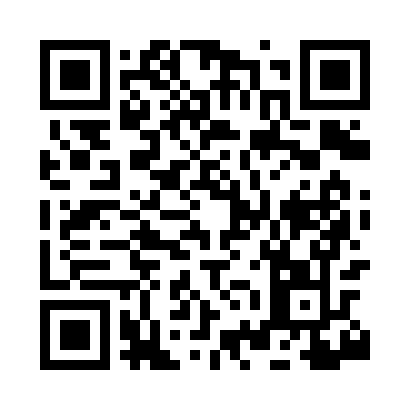 Prayer times for Red Hill Manor, Delaware, USAMon 1 Jul 2024 - Wed 31 Jul 2024High Latitude Method: Angle Based RulePrayer Calculation Method: Islamic Society of North AmericaAsar Calculation Method: ShafiPrayer times provided by https://www.salahtimes.comDateDayFajrSunriseDhuhrAsrMaghribIsha1Mon4:065:401:055:018:3010:032Tue4:075:401:055:018:2910:033Wed4:085:411:055:018:2910:034Thu4:085:411:055:018:2910:025Fri4:095:421:065:018:2910:026Sat4:105:431:065:018:2910:017Sun4:115:431:065:018:2810:018Mon4:125:441:065:018:2810:009Tue4:125:441:065:018:2810:0010Wed4:135:451:065:018:279:5911Thu4:145:461:065:028:279:5812Fri4:155:471:075:028:269:5713Sat4:165:471:075:028:269:5714Sun4:175:481:075:028:259:5615Mon4:185:491:075:028:259:5516Tue4:195:491:075:018:249:5417Wed4:205:501:075:018:249:5318Thu4:215:511:075:018:239:5219Fri4:225:521:075:018:229:5120Sat4:245:531:075:018:229:5021Sun4:255:531:075:018:219:4922Mon4:265:541:075:018:209:4823Tue4:275:551:075:018:199:4724Wed4:285:561:075:018:199:4625Thu4:295:571:075:008:189:4526Fri4:305:571:075:008:179:4427Sat4:325:581:075:008:169:4228Sun4:335:591:075:008:159:4129Mon4:346:001:075:008:149:4030Tue4:356:011:074:598:139:3931Wed4:366:021:074:598:129:37